I Podaci o organizacijiNaziv organizacije (u daljem tekstu: organizacija):Sjedište i adresa organizacije:Registarski broj i datum upisa organizacije (Registar nevladinih organizacija):Telefon, telefaks  i elektronska adresa:Ime i prezime ovlašćenog lica za zastupanje organizacije: Poreski indentifikacioni broj organizacije:Ukupan broj članova organizacije:Broj stalno zaposlenih u organizaciji:Članstvo u mreži, koaliciji, savezu, međunarodnoj organizaciji relevantno za učešće u Nadglednom odboru Ipe:Djelatnost/i organizacije utvrđene Statutom organizacije:Budžet organizacije (2014. i 2015.):Navesti način/e na koji/e organizacija može doprinijeti u radu Nadglednog odbora Ipe: Realizovani projekti, istraživanja, pubilkacije (koji podržavaju kandidaturu organizacije) sa mjerilom uspješnosti:Eksterni eksperti sa kojima sarađuje organizacija (navesti ime, prezime, oblast kojom se bavi):II Podaci o predloženom kandidatu/kandidatkinjiIme i prezime kandidata/kinje za članstvo u Nadglednom odboru Ipe: Državljanstvo: Naziv sektora i oblasti za koju je kandidat stručan: Stručni radovi, publikacije koje je kandidat objavio u konkretnoj oblasti u vezi sa sektorom:Stručna sprema  kandidata/kinje:Radno iskustvo:Član/ica  organizacije od:Nivo znanja engleskog jezika (A1/2, B1/2, C1/2)Drugi strani jezik/ci:Kontakti kandidata/kandidatkinje:III Predlozi i sugestije Mjesto i datum:                                                                     Potpis ovlašćenog lica organizacije__________________________                                  __________________________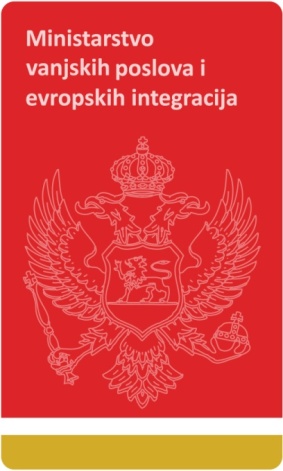 O B R A Z A C  ZA PREDLAGANJE PREDSTAVNIKA/CE CIVILNOG DRUŠTVA ZA ČLANA/CU U NADGLEDNOM ODBORU IPE